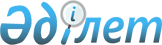 Балқаш ауданында мүгедектер қатарындағы кемтар балаларды жеке оқыту жоспары бойынша үйде оқытуға жұмсаған шығындарын өндіріп алу мөлшерін және тәртібін айқындау туралы
					
			Күшін жойған
			
			
		
					Алматы облысы Балқаш аудандық мәслихатының 2017 жылғы 17 шілдедегі № 20-93 шешімі. Алматы облысы Әділет департаментінде 2017 жылы 4 тамызда № 4286 болып тіркелді. Күші жойылды - Алматы облысы Балқаш аудандық мәслихатының 2022 жылғы 4 наурыздағы № 16-68 шешімімен
      Ескерту. Күші жойылды - Алматы облысы Балқаш аудандық мәслихатының 04.03.2022 № 16-68 шешімімен (алғашқы ресми жарияланған күнінен кейін күнтізбелік он күн өткен соң қолданысқа енгізіледі).
      "Кемтар балаларды әлеуметтік және медициналық-педагогикалық түзеу арқылы қолдау туралы" 2002 жылғы 11 шілдедегі Қазақстан Республикасы Заңының 16-бабының 4) тармақшасына және "Әлеуметтік-еңбек саласындағы мемлекеттік көрсетілетін қызметтер стандарттарын бекіту туралы" 2015 жылғы 28 сәуірдегі № 279 Қазақстан Республикасы Денсаулық сақтау және әлеуметтік даму министрінің бұйрығына сәйкес, Балқаш аудандық мәслихаты ШЕШІМ ҚАБЫЛДАДЫ:
      1. Мүгедектер қатарындағы кемтар балалардың (бұдан әрі-кемтар балалар) ата-аналарының және өзге де заңды өкілдерінің жеке оқыту жоспары бойынша үйде оқытуға жұмсаған шығындарын өндіріп алу (бұдан әрі-оқытуға жұмсаған шығындарын өндіріп алу) тоқсан сайын сегіз айлық есептік көрсеткіш мөлшерінде айқындалсын.
      2. Келесі тәртіп айқындалсын:
      1) оқытуға жұмсаған шығындарын өндіріп алу "Балқаш ауданының жұмыспен қамту және әлеуметтік бағдарламалар бөлімі" мемлекеттік мекемесімен жүргізіледі;
      2) оқытуға жұмсаған шығындарын өндіріп алу кемтар балалардың ата-анасының біреуіне немесе өзге де заңды өкілдеріне (бұдан әрі-алушы) беріледі;
      3) оқытуға жұмсаған шығындарын өндіріп алу үшін алушы келесі құжаттарды ұсынады:
      өтініш, Қазақстан Республикасы Денсаулық сақтау және әлеуметтік даму министірінің 2015 жылғы 28 сәуірдегі № 279 бұйрығымен бекітілген "Мүгедек балаларды үйде оқытуға жұмсалған шығындарды өтеу" мемлекеттік көрсетілетін қызмет стандартының (бұдан әрі - Стандарт) 1-қосымшасына сәйкес нысан бойынша;
      алушының жеке басын куәландыратын құжат;
      тұрғылықты тұратын жері бойынша тіркелгенін растайтын құжат (мекенжай анықтамасы немесе ауыл әкімінің анықтамасы);
      психологиялық-медициналық-педагогикалық консультацияның қорытындысы;
      "Медициналық-әлеуметтік сараптама жүргізу қағидаларын бекіту туралы" Қазақстан Республикасы Денсаулық сақтау және әлеуметтік даму министірінің 2015 жылғы 30 қаңтардағы № 44 бұйрығымен бекітілген нысан бойынша мүгедектігі туралы анықтама; 
      банктегі шоттың болуы туралы құжат;
      Стандарттың 2-қосымшасына сәйкес нысан бойынша мүгедек баланы үйде оқыту фактісін растайтын оқу орнының анықтамасы;
      4) оқытуға жұмсаған шығындарын өндіріп алу психологиялық- медициналық-педагогикалық консультацияның қорытындысында көрсетілгендей, кемтар баланы үйде оқытудың қажеттілігі танылған сәттен бастап бір жылға тағайындалады және көрсетілген кезеңге тоқсан сайын төленеді.
      5) алғашқы тағайындалған жағдайда оқытуға жұмсаған шығындарын өндіріп алу өтініш берген күннен бастап төленеді.
      3. Балқаш аудандық мәслихатының "Балқаш ауданында мүгедектер қатарындағы кемтар балаларды жеке оқыту жоспары бойынша үйде оқытуға жұмсаған шығындарын өндіріп алу мөлшерін және тәртібін айқындау туралы" 2014 жылғы 24 қарашадағы № 39-168 шешімінің (Нормативтік құқықтық актілерді мемлекеттік тіркеу тізілімінде № 2956 тіркелген, 2014 жылдың 13 желтоқсанында "Балқаш өңірі" газетінде жарияланған) күші жойылды деп танылсын.
      4. Осы шешімнің орындалуын бақылау Балқаш аудандық мәслихатының "Жұмыспен қамту, қоғамдық ұйымдармен байланыс, мәдениет, білім, заңдылық, денсаулық сақтау және экология жөніндегі" тұрақты комиссиясына жүктелсін. 
      5. Осы шешім әділет органдарында мемлекеттік тіркелген күннен бастап күшіне енеді және алғашқы ресми жарияланған күнінен кейін күнтізбелік он күн өткен соң қолданысқа енгізіледі.
					© 2012. Қазақстан Республикасы Әділет министрлігінің «Қазақстан Республикасының Заңнама және құқықтық ақпарат институты» ШЖҚ РМК
				
      Балқаш аудандық мәслихатының

      сессия төрағасы

М. Нұрман

      Балқаш аудандық мәслихатының 

      хатшысы

К. Омаров
